Szkoła Podstawowa nr 51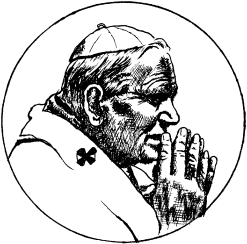 im. Jana Pawła IIul. Bursztynowa 22, 20-576 Lublintel. (81) 527-88-80, 667 665 109www.sp51.lublin.eu, poczta@sp51.lublin.euadres skrytki na ePUAP: /SP51Lublin/SkrytkaESP
Znak sprawy BK-III.261.4.2023Lublin, dnia 23.08.2023r.PROTOKÓŁ Z POSTĘPOWANIA O ZAMÓWIENIE PUBLICZNE NA remont schodów przed dwoma wejściami do  Szkoły Podstawowej nr 51 w LubliniePostępując zgodnie ze szkolnym regulaminem zamówień publicznych, 07.07.2023r. umieszczono na stronie BIP Szkoły zaproszenie do składania ofert na  remont schodów przed dwoma wejściami do  Szkoły Podstawowej nr 51 w LublinieTermin przesyłania ofert wyznaczono do 14.07.2023r.Termin wykonania zamówienia: 01.08.2023r. – 25.08.2023r.Zestawienie ofert:W dniu 20.07.2023r. umieszczono na stronie BIP Szkoły zawiadomienie o wyborze najkorzystniejszej oferty.W dniu 16.08.2023r. została podpisana umowa na realizację zamówienia publicznego, 
nr umowy 6/ZP/2023Krzysztof Kozieł(podpis pracownika odpowiedzialnego za zamówienia publiczne)Beata Banach	(podpis głównej księgowej)                                                                                                                                                  Beata Brajerska(podpis Dyrektora Szkoły)Nazwa firmy i adreskwota brutto zamówieniaA-Z BUDOWA Sp. z o.o. ul. Skalista 21, 20-826 Lublin48 091,67 złZakład Usługowy Robert Krawczyk, Bystrzyca Stara 35a, 23-107 Strzyżewice68 156,10 złMIX-BRUK Flis Wojciech, Chrzanów I 86 , 23-305 Chrzanów47 427,32 zł